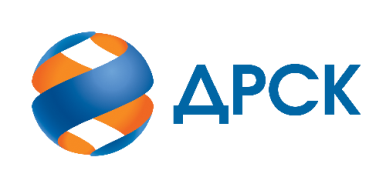 Акционерное Общество«Дальневосточная распределительная сетевая компания»ПРОТОКОЛ № 456/УР-ВПЗакупочной комиссии по аукциону в электронной форме с участием только субъектов МСП на право заключения договора на выполнение работ «Капитальный ремонт ЗиС Чегдомынского РЭС СП "СЭС", филиал ХЭС» (лот № 86801-РЕМ ПРОД-2020-ДРСК)№ ЕИС – 32009079541 (МСП)СПОСОБ И ПРЕДМЕТ ЗАКУПКИ: аукцион в электронной форме с участием только субъектов МСП на право заключения договора на выполнение работ «Капитальный ремонт ЗиС Чегдомынского РЭС СП "СЭС", филиал ХЭС» (лот № 86801-РЕМ ПРОД-2020-ДРСК).КОЛИЧЕСТВО ПОДАННЫХ ЗАЯВОК НА УЧАСТИЕ В ЗАКУПКЕ: 3 (три) заявки.КОЛИЧЕСТВО ОТКЛОНЕННЫХ ЗАЯВОК: 1 (одна) заявка.ВОПРОСЫ, ВЫНОСИМЫЕ НА РАССМОТРЕНИЕ ЗАКУПОЧНОЙ КОМИССИИ: Об утверждении результатов процедуры аукциона О рассмотрении результатов ценовых предложений Участников О признании заявок соответствующими условиям Документации о закупке по результатам рассмотрения ценовых предложений УчастниковО ранжировке заявокО выборе победителя закупкиРЕШИЛИ:По вопросу № 1Признать процедуру аукциона состоявшейся. Принять цены заявок Участников по результатам аукциона:По вопросу № 2Признать объем полученной информации достаточным для принятия решения.Принять к рассмотрению ценовые предложения следующих участников:По вопросу № 3Признать ценовые предложения следующих Участников:384323/ЗАО "ДАЛЬПРОМСЕРВИС", 386054/ООО "РЕМОНТНО-СТРОИТЕЛЬНАЯ ОРГАНИЗАЦИЯ"удовлетворяющими по существу условиям Документации о закупке и принять их к дальнейшему рассмотрению. По вопросу № 4Утвердить ранжировку заявок:По вопросу № 5Признать Победителем закупки Участника, занявшего 1 (первое) место в ранжировке по степени предпочтительности для Заказчика:  ЗАО "ДАЛЬПРОМСЕРВИС" г. Комсомольск-на-Амуре с ценой заявки не более 3 623 292.40  руб. без учета НДС. Условия оплаты: Платежи в размере 100% (ста процентов) от стоимости Работ выплачиваются в течение 15 (пятнадцати) рабочих дней с даты подписания Сторонами документов, указанных в пункте 4.1 Договора за соответствующий Этап Работ, на основании счета, выставленного Подрядчиком, и с учетом пункта 3.4.2 Договора. Срок выполнения работ: июль - август 2020 г. Гарантия на своевременное и качественное выполнение работ, а также на устранение дефектов, возникших по вине Подрядчика, составляет 24 месяца с момента приемки выполненных работ. Настоящая заявка имеет правовой статус оферты и действует вплоть до истечения срока, отведенного на заключение Договора, но не менее, чем в течение 90 (девяноста) календарных дней с даты окончания срока подачи заявок (29.04.2020).Инициатору договора обеспечить подписание договора с Победителем не ранее чем через 10 (десять) календарных дней и не позднее 20 (двадцати) календарных дней после официального размещения итогового протокола по результатам закупки.Победителю закупки в срок не позднее 3 (трех) рабочих дней с даты официального размещения итогового протокола по результатам закупки обеспечить направление по адресу, указанному в Документации о закупке, информацию о цепочке собственников, включая бенефициаров (в том числе конечных), по форме и с приложением подтверждающих документов согласно Документации о закупке.Секретарь Закупочной комиссии 1 уровня  		                                        О.В.Коваленког.  Благовещенск«11» июня 2020№ п/пДата и время регистрации заявкиИдентификационный номер Участника24.04.2020 08:58:1337821727.04.2020 09:08:2238432329.04.2020 00:24:01386054№ п/пДата и время регистрации заявкиИдентификационный номер УчастникаЦеновое предложение без НДС19.05.2020 04:17:56Участник №3782173 603 384.20 руб.19.05.2020 04:17:41Участник №3843233 623 292.40 руб.19.05.2020 04:00:52Участник №3860543 961 731.80 руб.№ п/пДата и время регистрации заявкиИдентификационный номер УчастникаЦеновое предложение, руб. без НДС19.05.2020 04:17:41384323/ЗАО "ДАЛЬПРОМСЕРВИС", 681000, Российская Федерация, КРАЙ ХАБАРОВСКИЙ, Г КОМСОМОЛЬСК-НА-АМУРЕ, ПР-КТ ОКТЯБРЬСКИЙ, 33, 318, ИНН 2703005782, КПП 270301001, ОГРН 10227005277173 623 292.40 19.05.2020 04:00:52386054/ООО "РЕМОНТНО-СТРОИТЕЛЬНАЯ ОРГАНИЗАЦИЯ", 680031, КРАЙ ХАБАРОВСКИЙ, Г ХАБАРОВСК, УЛ БАТУМСКАЯ, ДОМ 79, ИНН 2724183909, КПП 272401001, ОГРН 11327240115733 961 731.80 Место в ранжировке (порядковый № заявки)Дата и время регистрации заявкиНаименование Участника и/или идентификационный номерИтоговая цена заявки, 
руб. без НДС Возможность применения приоритета в соответствии с 925-ПП1 место (заявка 384323)19.05.2020 04:17:41384323/ЗАО "ДАЛЬПРОМСЕРВИС", 681000, Российская Федерация, КРАЙ ХАБАРОВСКИЙ, Г КОМСОМОЛЬСК-НА-АМУРЕ, ПР-КТ ОКТЯБРЬСКИЙ, 33, 318, ИНН 2703005782, КПП 270301001, ОГРН 10227005277173 623 292.40 нет2 место(заявка 386054)19.05.2020 04:00:52386054/ООО "РЕМОНТНО-СТРОИТЕЛЬНАЯ ОРГАНИЗАЦИЯ", 680031, КРАЙ ХАБАРОВСКИЙ, Г ХАБАРОВСК, УЛ БАТУМСКАЯ, ДОМ 79, ИНН 2724183909, КПП 272401001, ОГРН 11327240115733 961 731.80 нет